								Ort, DatumAnmeldung zum HalbtagesworkshopZusatzausbildung im Bereich Qualitätssicherung – Wann ist dies sinnvoll und was bringt es mir?im Rahmen des GDCh-Wissenschaftsforums 2015 in Dresden.Der Workshop wird am 2. September 2015 von 9:00 bis 14:00 im Saal „Rotterdam“ stattfinden, die Vergabe der Plätze erfolgt nach Anmeldungseingang.Hiermit möchte ich, Name mich verbindlich zum oben genannten Workshop anmelden.Aktives Mitglied im JCF:      GDCh-Mitglieds-Nr:      E-Mail: (zur Versendung der Anmeldebestätigung und evtl. Rückfragen)Mobil: (freiwillig)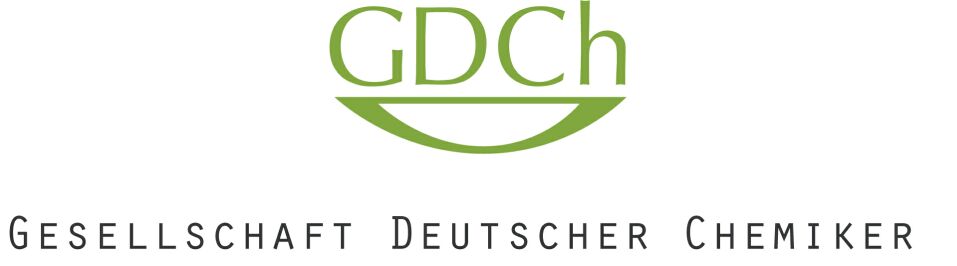 JungChemikerForum – Der BundesvorstandJungChemikerForum – Der BundesvorstandJungChemikerForum – Der BundesvorstandJungChemikerForum – Der BundesvorstandCarmen Schrapel, Universität Stuttgart, Pfaffenwaldring 55, 70569 StuttgartCarmen Schrapel, Universität Stuttgart, Pfaffenwaldring 55, 70569 Stuttgart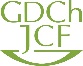 Gesellschaft Deutscher Chemiker e.V. JungChemikerForum
Carmen Schrapel, Dipl.-Chem.Beisitzerin des BundesvorstandesUniversität StuttgartInstitut für Organische ChemiePfaffenwaldring 5570569 StuttgartTelefon:	+49 (0)711 – 685 64263E-Mail: 	schrapel@jungchemikerforum.deInternet: 	www.jungchemikerforum.de
Carmen Schrapel, Dipl.-Chem.Beisitzerin des BundesvorstandesUniversität StuttgartInstitut für Organische ChemiePfaffenwaldring 5570569 StuttgartTelefon:	+49 (0)711 – 685 64263E-Mail: 	schrapel@jungchemikerforum.deInternet: 	www.jungchemikerforum.de
Carmen Schrapel, Dipl.-Chem.Beisitzerin des BundesvorstandesUniversität StuttgartInstitut für Organische ChemiePfaffenwaldring 5570569 StuttgartTelefon:	+49 (0)711 – 685 64263E-Mail: 	schrapel@jungchemikerforum.deInternet: 	www.jungchemikerforum.de
Carmen Schrapel, Dipl.-Chem.Beisitzerin des BundesvorstandesUniversität StuttgartInstitut für Organische ChemiePfaffenwaldring 5570569 StuttgartTelefon:	+49 (0)711 – 685 64263E-Mail: 	schrapel@jungchemikerforum.deInternet: 	www.jungchemikerforum.de